ON VAGIS TURegla de Vida dels Germans Maristes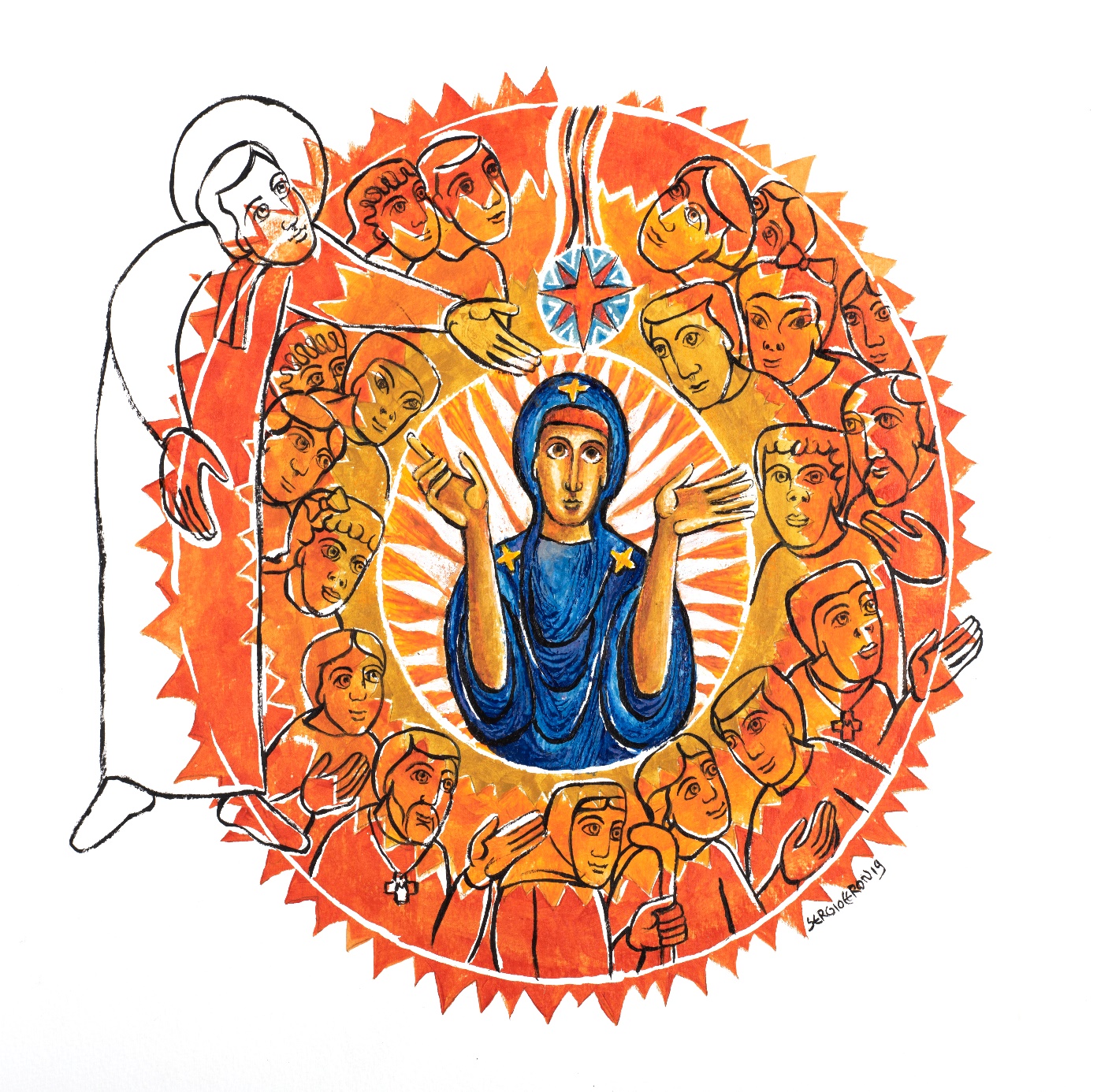 XXII CAPÍTOL GENERALCONSELL GENERALLes referències en el text es limiten exclusivament a la Paraula de Déu i als textos maristes bàsics dels nostres orígens: la Vida de M. Champagnat (Furet); les Sentències (Furet) i les Cartes del Fundador.Com passa a la Bíblia, la cita serà genèrica, vàlida per a qualsevol tipus d’edició, encara que menys precisa en no poder disposar dels versets. L’edició definitiva disposarà de notes fora de text, en les quals es precisarà la font i comptarà amb altres referències externes. Les il·lustracions són de Sérgio Ceron.INVITACIÓVal la pena ser GERMÀ avui!Germà: a través d’aquestes pàgines podràs iniciar un diàleg personal amb la teva comunitat marista. És ella qui et parla per mitjà d’aquests textos. La teva «comunitat» es refereix a la teva comunitat local, a la teva comunitat provincial i, en darrer terme, al conjunt dels germans i comunitats que formen l’Institut. «On vagis tu, vull venir-hi jo; on visquis tu, vull viure-hi jo.El teu poble serà el meu poble, el teu Déu serà el meu Déu.» (Rt 1,16)Les tres primeres paraules de Rut assoleixen una força inimaginable, com a expressió d’una fidelitat capaç de resistir, de superar adversitats i de perdurar en el temps. «On vagis tu» no són únicament paraules de Rut. També ens poden ajudar a tu i a mi a expressar alguns dels nostres anhels més profunds.Alhora, d’alguna manera, ens evoquen l’experiència de Marcel·lí, dels primers germans i de tots els maristes que ens han precedit.Quan al gener de 1817 Marcel·lí va arribar a la casa de La Valla amb dos joves camperols, va començar a recórrer un camí incert.Quan a principis del segle XX es va promulgar a França la llei de la Separació de les Esglésies i l’Estat, els nostres germans en tot el país es van enfrontar a un desafiament similar.En aquest camí de més de 200 anys hem conegut companys meravellosos que han fet de les seves vides quelcom d’extraordinari. Molts van donar la seva en el lliurament diari i sense soroll; formen ja part de «l’Església del davantal».La nostra història és plena de nous començaments, convençuts que no són els nostres camins els que recorrem ni som nosaltres els qui decidim el destí.Aquestes pàgines pretenen ser una expressió de la saviesa col·lectiva acumulada en més de 200 anys. Les experiències de vida marista de tants germans que ens han precedit són un valuós patrimoni comú per tal d’il·luminar el nostre futur.En llegir, meditar i pregar aquests textos, establiràs una relació d’intimitat amb la inspiració que batega al darrere d’aquestes paraules. A més, enriquiràs aquesta herència col·lectiva amb allò que tu mateix vagis vivint. En aquest diàleg personal i íntim, es va consolidant la teva vida com a «germanet de Maria».2 de gener de 2020Capítol primerLA NOSTRA VOCACIÓ:SER GERMÀ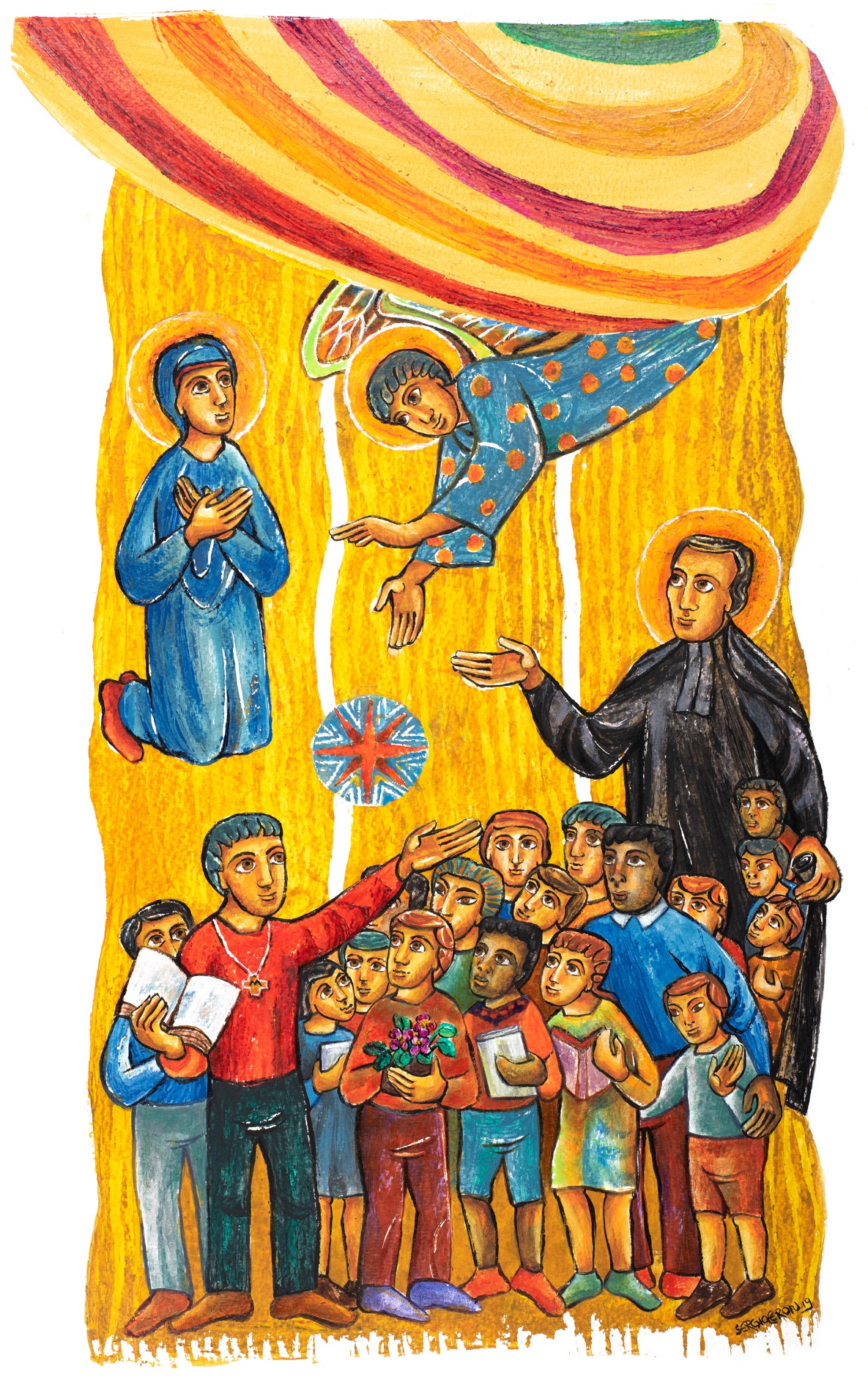 Capítol primer - Apartat ILa Fraternitat com a MISTERI (A) Tot contemplant Jesús«Mestre, on habites? Veniu i ho veureu» (Jn 1,39)[1] GERMÀ,posa’t en camí i escolta Jesúsque ens diu a cadascun de nosaltres «Vine i ho veuràs» (Jn 1,39).La crida a la fraternitat és un misteri.Acull-lo com un do.Viu cada dia amb actitud itinerant, i descobriràs que el camí transforma la teva manera de mirar i de comprendre.Queda’t, viu amb el Senyor, deixa’t acompanyar pel Mestre.I, com aquells primers deixebles, no oblidis mai el moment en què Jesús va tocar el teu cor i va desvetllar la teva més autèntica i profunda identitat.Els seus primers deixebles van descobrir aquest «Vine i ho veuràs» com una crida genuïna del Mestre.En resposta, «ells hi anaren, veieren on habitava i es quedaren amb Ell aquell dia.Eren cap a les quatre de la tarda» (Jn 1,39).(B) La fraternitat, un do que rebemEn el do es revela l’origen de la teva vocació[2] La teva vocació té l'origen en aquesta experiència de trobada i d’estar amb Jesús.Ell et va estimar primer (cf 1Jn 4,19), et va cridar a la vida i a la fe.Els sagraments del baptisme i la confirmació t’incorporen a la vida nova en Jesús i et consagren per caminar al seu costat i anunciar el Regne de Déu.En la teva vocació de germà, estàs cridat a viure aquest do en plenitud i sense reserves. Cada família religiosa manifesta de manera particular algun tret de Jesús.Tu i els teus germans esteu cridats a fer visible el rostre de Crist-germà en l’Església i en el món. A la teva resposta s’expressa l’essència de la teva vocació[3] Jesús ressuscitat et convoca a viure en comunitat.La vivència de la fraternitat és la teva resposta al regal que has rebut:ets fill estimat del Pare, germà de Jesús,«el primer d’una multitud de germans» (Rm 8,29). Ser fill de Déu i germà de Jesús és la identitat primera i més profunda de tota persona (cf Mt 5,45; 25,40.45).Viure aquesta identitat a fons, essent senzillament germà, és l’essència de la teva vocació cristiana.La unció que vas rebre en la teva iniciació cristiana et convida a viure el misteri de la teva vocació com una aliança que fonamenta la teva identitat de germà, (R.4)com una revelació profètica del valor de tota persona (R.5)i com un sagrament de la presència de Déu, llevat autèntic de fraternitat universal. (R.6) (C) La teva PARAULA Senyor… «llum dels meus passos, la claror que m’il·lumina el camí» (Sl 119,105)La fraternitat, una aliança pel Regne[4] Per la gràcia dels sagraments, et vas alliberant dels esclavatges que no et deixen ser tu mateix, aquell ésser únic i meravellós que Déu ha estimat des del començament dels temps (cf Jr 1,4).En créixer en llibertat, vas adquirint la responsabilitat sobre la teva vida i la capacitat de comprometre’t.El projecte de la teva vida no és un pla predissenyat des de molt antic que et demana submissió.És, més aviat, una aliança d’amor amb Déu que les Escriptures comparen amb el temps de les noces (cf Os 2,21; Jr 2,2).El pla de la teva vida es desenvolupa en un diàleg cocreadorentre el Déu que t’estima i tu mateix.A cada etapa del teu camí personal Déu proposa i, d’acord amb la teva resposta, ofereix alternatives per on avançar buscant sempre la millor opció per construir el Regne.La fraternitat, una profecia per al món[5] Viu el do de la teva vocació de germà de tal forma que la teva vida proclami allò que Jesús anuncia a la sinagoga de Natzaret:«L’Esperit del Senyor reposa sobre meu, 
perquè ell m’ha ungit. 
M’ha enviat a portar la Bona Nova als pobres, 
a proclamar als captius la llibertat 
i als cecs el retorn de la llum, a posar en llibertat els oprimits, 
a proclamar l’any de gràcia del Senyor» (Lc 4,18-19).En participar d’aquesta unció de Jesús, la teva vida consagrada està cridada a ser profecia de fraternitat per a tots:revelar amb la teva vida que tots som fills del mateix Pare i, per tant, germans i germanes els uns dels altres.La fraternitat, un signe sacramental en l’Església[6] Ofereixes la teva pròpia vida perquè sigui transformada en signe de la primacia de l’amor de Déu.A mesura que aquest amor es fa concret i real, la teva vida es converteix en un signe eficaç de la gràcia, en un culte d’amor a Déu (cf Rm 12,1), que fa visible la seva presència entre nosaltres.Enmig de la comunitat eclesial, estàs cridat a ser testimoni i a celebrar el sagrament de la fraternitat.La teva vocació subratlla, així, el caràcter sagrat del germà, signe especial de la presència de Déu en el món.(D) Mirada contemplativaMira l’amor incondicional de Déu envers tu[7] Jesús és amb tu i tu ets amb Jesús.En aquest senzill «romandre amb Ell»es renova cada dia la teva aliança:Ell et crida pel teu nom, et porta al desert, et parla al cor i t’encomana la missió (cf Lc 4,18; Ex 3,10) de ser un pont entre la humanitat i l’amor de Déu.Sorprès i ple d’agraïment escoltes i aculls lliurement la crida del Senyor que et parla a cau d’orella i et diu «Vine i segueix-me» (Mc 10,21).Amb confiança i abandonament et deixes guiar per l’Esperit en el seguiment del Crist.Germà, dedica un temps a contemplarl’amor incondicional amb el qual ets estimat (cf 1Jn 3,1).Capítol primer - Apartat IIConsagrats PER Déu (A) Tot contemplant Maria«Que es compleixi en mi la teva Paraula» (Lc 1,38)[8] GERMÀ,contempla Maria, primera deixebla de Jesús,com a inspiració per al teu itinerari de consagrat; un camí d’amor a Déu i de servei als altres.Com Maria, reconeix els teus dubtes i temors.Parla d’això amb el Senyor. «Com podrà ser això?» (Lc 1,34)«No tinguis por, Maria. Has trobat gràcia davant de Déu» (Lc 1,30).La seva presència maternal t’ajudarà a dir «sí» al projecte de Déu:«Soc la serventa del Senyor» (Lc 1,38).Maria va acollir el misteri de l’amor de Déu que es va fer carn (cf Jn 1,14), i el va viure a fons.Ella t’acompanyarà per seguir de prop el Senyor fins a la creu.(B) Germans, consagrats per DéuUn Déu de rostre humà en Jesús[9] Com al seu fill Jesús, el Pare et consagra per l’acció de l’Esperit i t’envia per donar vida al món.La teva consagració religiosa és un aprofundiment singular i fecund del baptisme.Acull-la com un do de l’Esperit Sant que et convida a una vida cèlibe i fraterna.Mitjançant la professió religiosa, respons a l’acció amorosa de Déu.Amb ella afirmes que vols seguir Jesús recreant la seva mateixa manera de viure.La teva consagració entra de ple en la dinàmica de l’encarnació quan reprodueix algun tret concret del rostre humà de Déu, manifestat en Jesús.Un Déu que crida a l’esperança[10] La passió per Déu i per la humanitat fonamenten i orienten la teva consagració religiosa com a germà.Ets testimoni de la presència del Ressuscitat i de l’arribada del Regne,per l’amor que professes als altres i pel servei fratern que ofereixes, particularment a aquells que es troben als marges o viuen a les perifèries existencials.Et compromets a viure el misteri de Déu com a profecia per a l’Església i esperança per al món amb la professió pública dels consells evangèlics. (C) Els CONSELLS EVANGÈLICS… «per causa del Regne del cel» (Mt 19,12)Seguint Jesús, a la manera de Maria, amb Marcel·lí, com a consagrat[11] La teva consagració com a germà és un autèntic acte d’amor.Et convida al lliurament total de la vida i et compromet en l’aquí i l’ara de cada dia.Jesús, Maria i Marcel·lí t’ajudaran a comprendre, a estimar i a viure més profundament els vots, conformant la teva vida en les tres dimensions fonamentals de l’existència de Jesús:les seves relacions, la seva llibertat personal i el seu estil de vida.Crist és la font de la qual sorgeixen els vots;Maria encarna l’estil particular amb el qual els viuràs;i Marcel·lí ens inspira a cultivar-los a la llum del carisma que va fer néixer la nostra família religiosa.Castedat en el celibat, «estima amb tendresa» (Mi 6,8)Conscient del sentit del celibat evangèlic[12] GERMÀ, posa la teva mirada en Jesús que viu joiosament el seu celibat pel Regne. Contempla’l proper i cordial, respectuós amb tothom i sensible a qualsevol misèria; senzill i bondadós, capaç de suscitar les millors actituds en les persones amb qui es troba. Només l’amor intens per Jesús i el seu projecteet permetran viure amb alegria i fecunditat el do de la castedat en el celibat.Aquest amor et connecta amb el somni de Jesús de construir el Regne, en l’aquí i l’ara.En un món excloent que aixeca murs, et sents cridat a viure un amor inclusiu. La teva vocació de germà et permet entendre la diferència i la pluralitat com una riquesa, i no com un obstacle.Amb els teus germans, estàs cridat a mostrar que persones de diferents procedències, cultures, edats i cosmovisions són capaces de viure juntes, de respectar-se i d’estimar-se fins i tot sense haver-se escollit mútuament.Diligent en el cultiu de la castedat evangèlica[13] Aprofundeix cada dia en la teva identitat de fill estimat del Pare (cf Mt 3,17) i mantingues una intensa relació amb el Déu de Jesús.Des d’aquest amor incondicional, aprèn a estimar tothom i a teixir la comunió.Cultiva l’amistat, que és do de Déu i rostre humà del seu amor.Estima amb tendresa, respecte i compassió els infants i joves als quals ets enviat en la missió.Estima’ls tots igual (R.75) i acull l’amor que ells t’ofereixen com una carícia de Déu per al teu cor.No oblidis que només Ell pot omplir la teva profunda necessitat d’amor.Quan vius la teva vida amb delicadesa, amb puresa de cor i amb un amor ple de tendresaamb els qui la societat menysprea, experimentes la bellesa de la teva vocació de germà, com a camí de plenitud i de realització personal.Atent a les teves limitacions en la vivència de la castedat en el celibat evangèlic[14] Sigues conscient de la teva fragilitat i aprèn a aprofundir en el misteri del teu ésser.Des de l’acceptació, la reconciliació i la unificació de la teva persona seràs capaç d’integrar amb serenorla solitud del celibat consagrat.Aquest vot toca de ple la teva vida afectiva i sexual, la teva capacitat de tendresa i les teves relacions amb els altres.Viure’l amb joia suposa aprendre a superar les teves tendències possessives i, en la dinàmica de la Bona Notícia, orientar els teus afectes cap a un amor altruista i desinteressat.Aquest procés demana temps. No dubtis a buscar ajuda i deixa’t acompanyar. En els moments de dificultat, obre el teu cor al suport, la comprensió i la interpel·lació dels teus germans.Obediència, «camina humilment amb el teu Déu» (Mi 6,8)Conscient del sentit de l’obediència evangèlica[15] GERMÀ, com a germanet de Maria, acull la invitació de la Serventa del Senyor: «Feu tot el que Ell us digui» (Jn 2,5).De Maria aprens la docilitat a l’Esperit i l’obediència lúcida i generosa.Ella, des de l’anunci de l’àngel, fa de tota la seva vida un «sí» (cf Lc 1,38) i és benaurada perquè escolta i posa en pràctica la Paraula de Déu (cf Mc 3,31-35).Maria t’ensenya a recórrer els camins de la teva vida consagradaa la manera dels deixebles de Jesús.Comparteixes aquesta experiència amb les altres vocacions del Poble de Déu;amb tot, la consagració religiosa et permet una disponibilitat especial, que no és un privilegi, sinó el servei a la missió.Agraeix i cultiva en tu la disponibilitat itinerant de tants germans nostres, sempre preparats a anar allà on la missió amb els infants i els joves els pugui necessitar, ja sigui en els ambients més propers com en les terres més llunyanes.Diligent en el cultiu de l’obediència evangèlica[16] Fill estimat de Déu, et fas, com el Crist, servidor dels teus germans. Uneix-te a Ell, que «no ha vingut a ser servit, sinó a servir» (Mt 20,27),i posa el millor de tu mateix al servei de tots en la comunitat i en la teva missió apostòlica.L’obediència es viu de manera plena quan construïm junts una atmosfera de comunió i de fidelitat interior a les mocions de l’Esperit.Amb el discerniment espiritual i el diàleg fratern et serà més fàcil respondre al projecte del Pare.D’aquesta manera aprens a obeir en esperit de fe i a buscar activament la voluntat de Déu a través de la pregària, el consell i la mediació dels superiors.Com a comunitats, províncies i Institut practiquem l’obediència en la recerca constant de la voluntat de Déu.Participa amb els teus germans en aquestes experiències de discerniment en una atmosfera de pregària i amb visió de fe.Estigues atent a la Paraula de Déu i mira de ser fidel al carisma dels orígens i als signes dels temps. Atent a les teves limitacions en la vivència de l’obediència evangèlica[17] La saviesa evangèlica desafia els valors humans d’autonomia, eficàcia, recerca de l’èxit i del reconeixement.No és difícil descobrir el rostre del propi ego i el desig d’autoafirmació en qualsevol d’aquestes tendències, si es porten a l’extrem.Algunes vegades adopten subterfugis tan sofisticats que passen completament inadvertits.Sigues generós a l’hora de renunciar a interessos personals o de grupi així créixer en llibertat interior pel bé de la comunitat.Continua atent a les teves febleses i amb fortalesa denuncia les persones o ideologies que busquen i abusen del poder,violen els drets humans o fan de l’autonomia individual un absolut.Viu el misteri de l’obediència cercant Déu en els esdeveniments i ocupacions de cada dia.En aquesta obediència quotidiana, prepara’t a mantenir-te ferm quan arribin les dificultats.El teu darrer acte d’obediència filial serà l’acceptació de la mort i el lliurament confiat de la teva vida. Pobresa, «practica la justícia» (Mi 6,8)Conscient del sentit de la pobresa evangèlica[18] GERMÀ, aprèn de Marcel·lí i dels primers germans la confiança audaç en la Providència, la preferència pels més desvalguts, i la pobresa senzilla i creativa per dedicar-te a ells.Deixa’t interpel·lar per les seves darreres paraules al testament espiritual:«Manteniu-vos en un esperit ferm de pobresa i despreniment» (Vida* I, capítol XXII).Escolta el que el germà Joan Baptista Furet deia als germans en un recés:«Quin és el nostre esperit?Quin mitjà particular ens ha deixat el Fundador per tal d’arribar a la caritat perfecta?El nom que portem ens diu quin és el nostre esperit».Alegra’t del nom que ens ha donat Marcel·lí:  germanets de Maria.Aquest nom expressa allò que estàs cridat a ser (cf Vida* II, capítol XII).Marcel·lí va voler que la nostra sola existència a l’Església fos ja una contribució profètica essent germanets de Maria, és a dir, religiosos que no formen part de l’estructura jeràrquica de l’Esglésiai que aspiren a viure l’evangeli a la manera de Maria. Diligent en el cultiu de la pobresa evangèlica[19] Com Jesús, reconeixes que tot ho has rebut del Pare (cf Jn 13,3).A mesura que el seu amor gratuït omple el teu cor, veuràs que les teves necessitats disminueixeni seràs més lliure.Aquesta consciència t’ajuda a obrir-te als altres, a compartir els dons, les alegries i les tristeses, i a oferir-los el teu temps i la teva persona.D’aquesta manera et vas fent pobre, i això et porta a sortir a l’encontre dels pobres per portar-los el consol i l’alliberament.Assumeix un estil de vida senzill i sobri.Defensa la vida en tota la creació.Contribueix a cuidar la natura, l’equilibri ecològic, la defensa dels pobres i el desenvolupament humà.Atent a les teves limitacions en la vivència de la pobresa evangèlica[20] Pren consciència de les teves limitacions. Quan et sentis necessitat, obre’t a la fraternitat i mira de no reservar-te res per al teu ús exclusiu.A vegades, l’ànsia de seguretat et pot portar a acumular coses o a aferrar-te a llocs i funcions.Et pots tornar egoista amb el teu propi tempsi voler-lo reservar només per al teu ús particular.En alguns casos, la teva insistència en el fet que no confiem prou en Déu podria ser simplement una excusa per defugir responsabilitats i exigir una protecció desmesurada a la comunitat.El seguiment de Jesús pobre implica que aprofundeixis en els valors evangèlics.És un camí d’abaixament (cf Flm 2,6-8) que t’ajudarà a créixer en llibertat interior i en coherència.Seguint aquest camí, aprendràs a superar la temptació del consumisme i del poder, o la de supeditar-ho tot a l’eficàcia.(D) Escolta contemplativaViu els consells evangèlics com un tot[21] Els vots són l’expressió del nostre amor a Déu i als altres i ens ajuden a construir la comunitat marista i la seva missió.La castedat en el celibat ens fa viure amb amplitud i amb força l’amor tendre i universal.L’obediència ens orienta en la recerca de la voluntat de Déu i construeix la comunitat.La pobresa ens fa disponibles a tothom amb allò que som i tenim.Aquesta experiència de lliurament total a Déu i als altres es nodreix d’una espiritualitat que abraça la teva realitat personal, la vivència de la fraternitat i el compromís en la missió.Germà, dedica un temps a escoltar la veu de l’Esperit que et convida a viure els consells evangèlics com un tot harmònic, a la teva vida personal, comunitària i apostòlica.Capítol primer - Apartat IIIEl nostre itinerari espiritual marista(A) Tot contemplant Marcel·líL’altar on celebrava Marcel·lí[22] GERMÀ,contempla l’altar que Marcel·lí va fer per a la capella de l’Hermitage i en el qual celebrava l’eucaristia. La comunitat marista, amb Marcel·lí, es reuneix cada dia entorn d’aquest altar i ofereix a Déu la lloança de les seves vides: les seves inquietuds, els seus projectes, la seva missió.A la celebració eucarística, Marcel·lí presenta la vida, les alegries i els sofriments de cada germà.Entorn d’aquest altar, banquet que ens convoca a tots,s’enforteix la comunió fraterna.L’altar, com les aigües del riu Gier, és font de vida.Déu se’ns dona perquè puguem donar-nos als altres.Des de l’altar, ets enviat a fer conèixer Jesucrist i fer-lo estimar (cf Mt 19,14). (B) El misteri viscut des d’una actitud contemplativa maristaLa presència de Déu[23] El Senyor Jesús viu en la presència del Pare i el seu Esperit el fa present enmig nostre.Jesús es descobreix com un Fill ben estimat i es retira sovint per nodrir aquesta relació (cf Lc 5,16; Mc 6,31).Ell prega i ensenya els seus deixebles a pregar (cf Lc 11,2; Mt 6,5-15).Expressa amb paraules i gestos humansallò que aprèn del seu Pare (cf Jn 12,49s).Marcel·lí fa aquesta mateixa experiència quan als carrers de París se sentia com als boscos de l’Hermitage (cf Carta al germà Hilarió, 18 de març de 1838).Com Jesús i Marcel·lí, aprofundeix en la presència de Déu.Sent com Ell t’estima personalment i descobreix la seva presència al centre de la teva vida. Els tres primers llocs[24] Marcel·lí et convida a cercarels tres primers llocs: a prop del pessebre, de la creu i de l’altar (cf Sentències*, capítol VI).En aquests tres llocs, Jesús és el centre i ens hi manifesta l’amor de Déu d’una manera més profunda.Descobreix al pessebre un Déu que ha plantat la seva tenda entre nosaltres (cf Jn 1,14) i que ve a nosaltres com a germà i amic. Crist a la creu és el signe més radical d’un Déu que és amor (cf 1Jn 3,16; 4,10).L’altar revela la donació del misteri de Déu, servei i presència, aliment i relació, sosteniment i força (cf Rm 12,1).Són tres llocs privilegiats perquè assumeixis amb gratitud tota la teva vida,i aprofundeixis la teva relació amb el Crist.(C) L’ESPIRITUALITAT MARISTA, «revifa el foc del do de Déu en tu» (2Tm 1,6) Aigua de la roca[25] La imatge de l’aigua de la rocadescriu la nostra espiritualitat (cf Ex 17,1-6).Marcel·lí conjuga una rica síntesi d’exigència i tendresa, d’idealisme i de sentit pràctic.Ell va construir l’Hermitage a la vora del Gier, conscient que les seves aigües eren essencials per a la vida.Ell va tallar la roca i a sobre hi va construir una família.No oblidis mai la roca de la qual has estat esculpit.En abraçar l’espiritualitat marista, permets que les aigües vives de la gràcia de Déu flueixin en la teva vida, et sadollin, nodreixin el teu esperit, i et transformin, a poc a poc, en un retrat vivent del Fundador.En la nostra experiència col·lectiva, sabem que els camins espirituals són múltiples. Ens enriquim amb les aportacions noves, en la mesura que restem oberts i dialogants.De Marcel·lí vam heretar la capacitat d’acollir allò que cada època, generació i cultura aporta,i de viure-ho d’una manera particular que ens identifica com a maristes.Espiritualitat de la senzillesa[26] A través de les alegries i lluites de la seva vida,Marcel·lí va aprendre a ser humil i confiat.Ell va ser una inspiració per als nostres primers germans, i els esperonava a ser persones íntegres, sinceres i transparents en les seves relacions.L’espiritualitat de la senzillesa t’ajuda a acceptar les teves fortaleses i debilitats i a estar en pau amb tu mateix.També et convida a apropar-te als altres, acceptant-los tal com són.A mesura que aquesta espiritualitat de la senzillesacreixi en tu, veuràs com atreu els joves.La imatge de Déu, el llenguatge i els símbols que utilitzem seran cada cop més comprensibles i capaços de tocar el seu cor.Una mirada contemplativa[27] Com el profeta Elies,descobreix la presència de Déu en el murmuri d’un ventijol suau (cf 1Re 19,12),entrant en el silenci i la quietud.Cada dia, serenament, dedica un temps a prendre consciència que Déu és present i deixa que et parli al cor.Escolta l’Esperit que crida en el més profund: Abba! (cf Ga 4,6; Rm 8,15). En viure aquesta intimitat amb Déu, comprendràs millor el seu misteri, així com les necessitats i el clam del poble,per respondre amb alegria, confiança i coratge.A casa de Maria[28] Fidel al nom que portes,deixa que Maria inspiri i modeli la teva espiritualitat.Marcel·lí recordava contínuament als seus germans:«Sense Maria no som res, amb Maria ho tenim tot;perquè ella sempre porta el seu Fill estimat als seus braços o al seu cor» (Carta al bisbe Pompallier, 27 de maig de 1838).Aprèn de Marcel·lí a acudir a Maria com un fill acut a la seva mare.Rep-la a casa teva, com ho va fer el deixeble estimat (cf Jn 19,25-27).La seva maternitat ens aplega com a germans.Maria, la teva germana en la fe, acompanya discretament i de forma ben propera cada pas del teu camí, i el va il·luminant.Medita la seva vida tal com les Sagrades Escriptures ens la presenten.Fes teves les seves actituds i la seva respostamentre madures i aprofundeixes el teu itinerari de deixeble.Nodreix el teu coneixement i comprensió del lloc que ocupa Maria i de la funció que assumeix, a l’Església i al nostre Institut.Aprofita les lectures marianes, els cursos, tallers i experiències espirituals que aprofundeixen la seva persona.Encarnant la Paraula[29] Estàs convidat a fer vidala Paraula de Déu, que és la font primera de tota l’espiritualitat cristiana. Centra la teva vida en la lectura, l’escolta, la meditació i la vivència de la Paraula de Déu per a tu, per als teus germans i per a tot el Poble de Déu.Jesús recordà als qui van venir a buscar-lo que la seva mare i els seus germans són aquells que «escolten la paraula de Déu i la guarden» (Lc 11,28).Il·luminat per la vida de Marcel·lí, mantingues els teus ulls fixos en la Paraula de Déu: «Si el Senyor no construeix la casa, és inútil l’afany dels constructors» (Sl 126).Deixa que la saviesa de la Paraula de Déu il·lumini la teva vida personal, comunitària i apostòlica i t’ajudi a discernir els signes dels temps. (R.16)Una extraordinària vida ordinària[30] Utilitza cada dia els mitjans que t’ajudin, en el teu camí de fe, a encarnar el misteri de Déu en la teva vida. Són mitjans ordinaris que poden tenir efectes extraordinaris.La meditació i la revisió del dia t’ajudaran a estar atent i a descobrir el pas de Déu en la teva vida i en els esdeveniments.Acut a l’acompanyament espiritual per discernir i fer realitat el teu creixement humà i religiós.Gaudeix del recés anual com un temps especial de gràcia.Busca periòdicament espais de recolliment per retrobar, enmig de la vida activa, la teva unitat interior.L’Església, l’Institut i els joves et necessiten com a veritable home de Déu. Caminant amb altres[31] Obre el teu cor per compartir la fe i la vida amb la teva comunitat i amb altres persones.El suport mutu sostindrà i enriquirà el teu camí.Fes-ho amb altres maristes, germans i laics, i converteix-te en mestre de pregària per als joves i les seves famílies.Comparteix la vida litúrgica de la teva església local i deixa’t evangelitzar per la fe senzilla de la religiositat del poble.El contacte amb altres tradicions espirituals o famílies religioses t’ajudarà a apreciar nous trets del rostre de Crist i podràs desenvolupar una espiritualitat de comunió. Les causes que ens comprometen[32] En la teva relació amb Déu, cultiva l’espiritualitat de la compassió i del servei.Que les urgents necessitats de la humanitat, en especial el clam de tants infants i joves, t’impulsin a abandonar els teus espais de confort i et facin sortir a trobar-los.El Senyor Jesús t’espera en cadascun d’ells. (R.70.72.81)Converteix-te en profeta de la Bona Nova: denuncia la injustícia, treballa per la pau,defensa de la vida i tingues cura de la natura. (R.33.78)Uneix la teva mirada contemplativa a la teva actitud profètica. La teva transformació personal donarà credibilitat a la teva lluita pel canvi social.Comparteix la teva vida amb els infants i joves, especialment els més pobres; deixa’t mirar i evangelitzar per ells. Aprèn, amb ells, a veure el món amb els ulls de Déu. (R.67.72)Desvetllant la consciència[33] Una espiritualitat autèntica unifica el teu ésser i t’obre a la comunió. Aquesta espiritualitat desvetlla la consciència sobre la unitat profunda de tots els éssers vius i les seves interconnexions amb tota la creació. Assumeix el compromís de preservar l’harmonia global,font de vida saludable per al nostre món.Desenvolupa una actitud contemplativa de l’univers i protegeix la integritat de la nostra casa comuna:«Déu veié que tot el que havia fet era molt bo» (Gn 1,31).Aquest patrimoni pertany també als infants i joves de les generacions futures.Deixa’ls com a herència una casa habitable, millor que la que tu vas rebre.(D) PregàriaSenyor, revifa el nostre esperit[34] Oh Déu, tu ets Esperit i Vida.Mogut pel teu Esperit i per les necessitats del seu temps, el teu fill Marcel·lí va fundar els germanets de Maria i els va dur a viure a l’Hermitage, vora el riu Gier.Les aigües d’aquest riu són signe de la vida que ens dones i de la vitalitat que ens aportes a través del teu amor misericordiós.Que les aigües del teu Esperit sadollin la nostra set en la recerca del teu rostre i animin el nostre esforç de ser germans que serveixen humilment els seus germans.Que el teu Esperit ens dugui al silenci i la calma, enmig de la vida quotidiana.Que aquest mateix Esperit ens esperoni i ens mogui a sortir a l’encontre dels qui tenen set d’amor, de dignitat, de seguretat i de sentit a les seves vides.Maria, portadora de vida i model de contemplació apostòlica, acompanya el nostre caminar per convertir-nos en homes de Déu i apòstols que il·luminin la vida dels joves. Germà, dedica un temps a proclamar les meravelles que el Senyor fa a la teva vida. Capítol segonEL NOSTRE CAMÍ:VIVINT EN COMUNITAT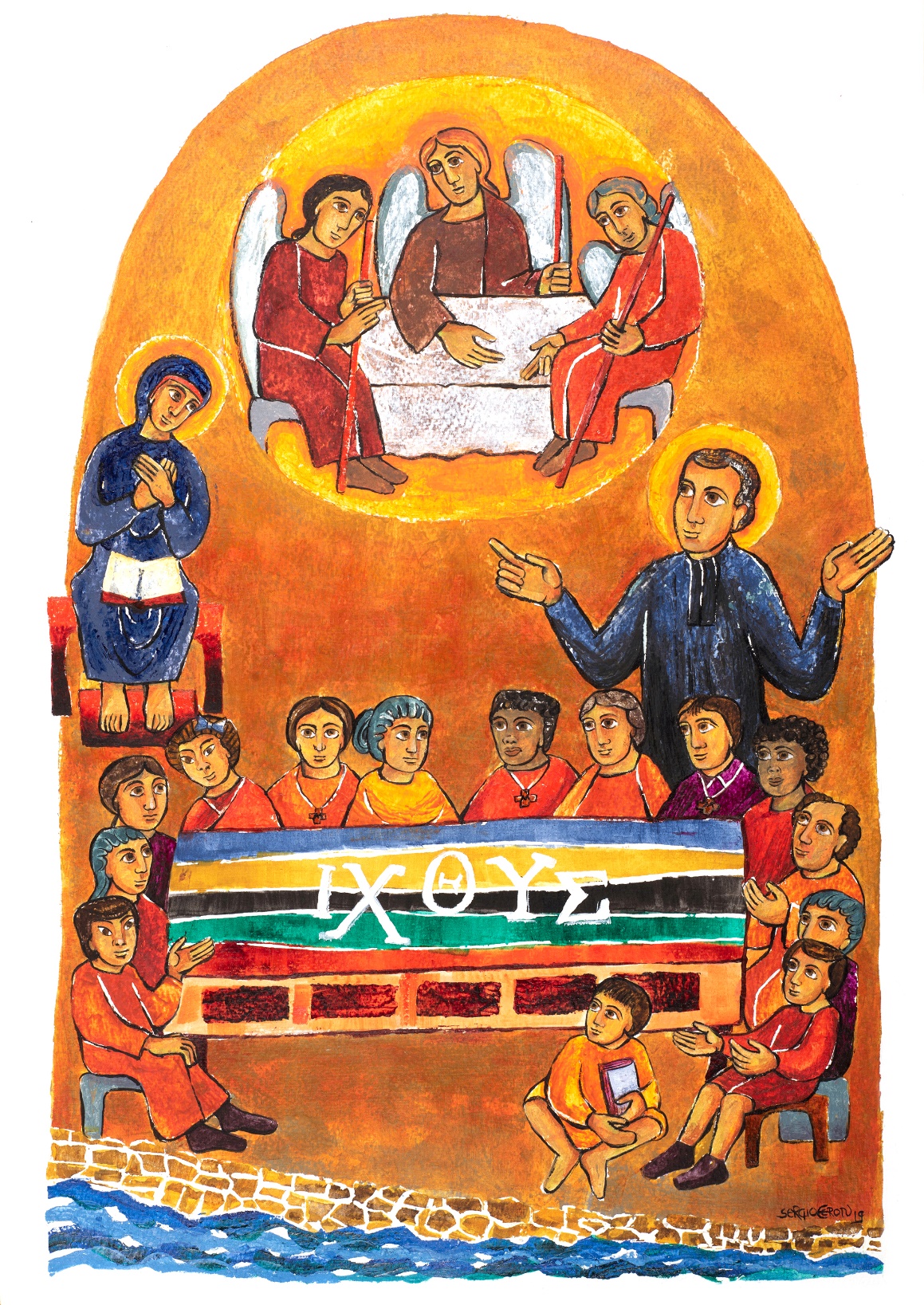 Capítol segon - Apartat ILa fraternitat com a COMUNIÓ(A) Tot contemplant Jesús«De què parlàveu pel camí?» (Lc 24,17)[35] GERMÀ, cada dia afrontem nous desafiaments en comunitat però mai no oblidis que Jesús és enmig nostre, aquí i ara.Al camí d’Emmaús, fins i tot quan els deixebles estaven «discutint entre ells» (Lc 24,14), el Senyor era el seu company de ruta. Ell va refer la seva fe i va transformar la seva comprensió dels esdeveniments.Jesús era present en aquests dos pelegrins; va escoltar i va compartir la Paraula de Déu amb sensibilitat.En el seu moment va partir el pa amb ells, i, en fer-ho, va fer néixer una nova fraternitat que ni ells ni nosaltres hauríem estat capaços d’imaginar: la simple convivència va donar pas a una autèntica comunió.Quan van descobrir el regal que havien rebut, en comptes de quedar-se on eren, van córrer a trobar els onze i els qui estaven amb ells (cf Lc 24,33-35).(B) La fraternitat, el do que compartimEn el do es revela que no estàs sol[36] Descobreixes molt aviat que la teva experiència de trobar-te i estar amb Jesús és única però no exclusiva.En l’acollida mútua entre germans pots experimentar que, efectivament, no estàs sol.Hi ha misteris que només es revelen estant amb altres.La teva comunitat marista és un dels llocs a la vida on el pensament i el cor de Déu es manifesten. Jesús es fa present enmig nostre (cf Mt 18,20; 28,20) per reunir-nos en un sol cor (cf Ac 4,32; Jr 32,39; Ez 11,19), donar-nos el seu Esperit (cf Jn 20,22) i enviar-nos a anunciar que, en Crist (cf Mt 28,19; Mc 16,15; Lc 24,47) tots som germans i germanes, fills del mateix Pare (cf Ga 3,28; 4,6-7). A la teva resposta et compromets a caminar amb altres[37] A mesura que descobreixes la presència de Jesús ressuscitat a la teva vida i en la comunitat fraterna que t’acull, t’adones que les relacions es transformen i es fan més profundes.Descobriràs també que el teu cor s’eixampla i busca ampliar aquesta fraternitat a molts d’altres.En la teva disponibilitat a caminar amb ells, adaptant el teu pas i estimulant el ritme de tots, aniràs madurant la teva resposta a la crida del Ressuscitat.D’aquesta manera, en la teva vida fraterna es revela el rostre d’un Déu-Comunió (R.38) que transforma les relacions i opta per l’altre, (R.39) arribant inclús fins a l’extrem a la creu. (R.40)(C) La teva PARAULA Senyor… «l’he guardada al meu cor» (Sl 119,11)La fraternitat d’un Déu-Comunió[38] Els tres personatges d’Emmaúsevoquen també altres moments on la presència de Déu es manifesta en plural i en comunió:Mambré (cf Gn 18,1s), Natzaret (cf Lc 2,39-40.51-52),el Jordà (cf Mc 1,9s; Mt 3,13s; Lc 3,21s; Jn 1,32s),el Tabor (cf Mc 9,1s; Mt 17,1s; Lc 9,28s).Déu és comunió, i pots contemplar el seu reflex en la creació,en veure que el millor de cada persona busca sempre construir unitat, família, fraternitat, comunió…Perquè en essència som u,podem ser i acceptar-nos diferents.La teva vocació més profunda és ser un amb tu mateix, amb els altres, amb la creació i amb Déu.La teva vocació de germà és un signe tangible d’aquesta essència divina present en tot.La maternitat de Déu[39] Avui la perspectiva femenina ha vingut a enriquir la nostra comprensió de la realitat de Déu. El seu poder creador és tan maternal com paternal; res no pot impedir que continuï estimant i sigui sempre present, ple de tendresa, com una mare que cuida els seus fills.La riquesa d’aquesta nova perspectivaés més evident a l’Església:la crida a promoure el seu rostre mariàés cada dia més i més present.Com a germà, estàs cridat a ser un expert en comunió. De vegades es va entendre en termes jeràrquics: com una obligació dels de baix amb els de dalt.El nostre desafiament avui, a través de la nostra vida fraterna, és mostrar una comunió eclesialmés circular, igualitària i recíproca.La teva vocació és una crida a transformar les relacions a la nostra societat i a l’Església. Les noves experiències de comunitat que estem creant avuino només engresquen els qui la creuen possiblesinó que són la llavor d’aquesta nova realitat. L’escàndol de l’encarnació, la transgressió d’un Déu fratern[40] El Déu bíblic és transcendent.Amb tot, va decidir de trencar els límits de la seva naturalesa divina i va plantar la seva tenda entre nosaltres (cf Jn 1,14).Déu va voler estendre la seva comunió,s'abaixà en Jesús encara que això el dugués a la creu (cf Fl 2,8).Aquí radica l’origen de la nostra fraternitat, i la converteix en anunci de la salvació de Déu per al món.Quan acceptes humilment els altres, creixes com a germà.L’autèntica comunió es fa visible quan renuncies a les teves expectatives sobre l’altre.Deixa de voler transformar-lo a la teva imatge i semblança, perquè pugui ser imatge i semblança de Déu (cf Gn 1,27). Si vius així, a poc a poc, et vas convertint en germà dels teus germans i dels infants i joves als qui ets enviat; germà de tot ésser humà que trobes pel camí; i, en definitiva, de tota la creació. (D) Mirada contemplativaMira l’amor entre germans[41] L’ideal dels primers cristiansés també la darrera voluntat de Marcel·lí per als seus germans:«Que es pugui dir de vosaltres: mireu com s’estimen» (Testament Espiritual, a la Vida* I, capítol XXII).La fraternitat no és només el do per excel·lència que rebem en la vocació; és també el do que compartim, i, per això mateix, intentem estendre’l al màxim.Amb el teu compromís diari en la superació dels prejudicis i els bloquejos, les resistències, refusos i indiferències, vas edificant una fraternitat cada cop més universal.D’aquesta manera ets testimoni que Déu és amor (cf 1Jn 4,8)i que aquest amor és més fort que les limitacions humanes (cf 1Jn 4,8).Germà, dedica un moment a contemplar l’amor entre germans.Capítol segon - Apartat IIConsagrats EN comunitat(A) Tot contemplant Maria«Conservava tot això en el seu cor» (Lc 2,51)[42] GERMÀ,contempla la família de Natzaret.Jesús, Maria i Josep construeixen una llar senzilla i treballadora.La presència de l’Esperit, diferent en cadascun d’ells, fa d’aquesta família un tast de la comunitat que Jesús va formar amb els seus deixebles.Maria és mare i, a la vegada, deixebla.«Conservava tot això en el seu cor» (Lc 2,51).Aquest seguiment, treballat dia a dia, fa que la vida quotidiana no esgoti les seves perspectives.Maria es desplaça més enllà dels límits de casa seva per incorporar-se a la comunitat apostòlica (cf Ac 1,14).La presència de Maria com a germana en la fe aporta el caliu maternal de la llar a l’Església naixent.(B) Germans, consagrats en comunitatLa comunitat, una llar amb Maria[43] GERMÀ,has vingut a la comunitat marista per seguir Jesús amb els teus germans, a la manera de Maria.La teva comunitat està cridada a ser Església, cos de Crist, en la qual es viu el manament nou de l’amor, amb «un sol cor i una sola ànima», com era l’ideal dels primers cristians i dels nostres primers germans (cf Fets 4,32; Testament Espiritual, a Vida* I, capítol XXII).La comunitat és una experiència més que no pas un lloc.I s’expressa principalment a través de les nostres actituds.En viure a casa amb Maria i amb els qui «escolten la paraula de Déu i la posen en pràctica» (Lc 8,21), la teva comunitat es transformarà en una nova Betània.Amb Llàtzer, Marta i Maria, Jesús estava entre amics.En acollir-lo a casa seva, acullen la Paraula de Déu que suscita en ells una vida nova (cf Jn 11,43). Una comunitat, en família amb germans i germanes[44] La comunitat marista és una profunda aliança de vida i d’amor que t’uneix als teus germans, més enllà de les preferències i limitacions humanes.Es tracta de veure el germà com a part de tu mateix i de descobrir-te en el cor de l’altre.La fraternitat és l’autèntic sostre que ens protegeix.Es construeix en la mesura en què puguis dir «On vagis tu, vull venir-hi jo; on visquis tu, vull viure-hi jo. El teu poble serà el meu poble, el teu Déu serà el meu Déu» (Rt 1,16).Quan aquesta aliança és ben viva, suscita contínuament nous cercles de relació.Obre el teu cor i acull, de manera especial, tots els qui volen viure la seva fe i la seva vida inspirant-se en el carisma de Marcel·lí Champagnat.Tots junts, germanes i germans, formem una gran família carismàtica.En ella, constituïm fraternitats centrades en Jesucrist, seguint-lo a la manera de Maria, al servei de la missió. (C) La COMUNITAT… «que va construir la seva casa sobre roca» (Mt 7,24)L’amor com a eix[45] L’amor constitueix el cor del nostre projecte de vida fraterna en comunitat.Construïm la comunitat des del do joiós de nosaltres mateixos i des del perdó, que és una exigència de l’amor.Amb la nostra fraternitat, mostrem al món que és possible viure vincles profunds arrelats en l’amor al Crist (cf Mc 3,34-35; Jn 15,15.17). Reconcilia el teu interior[46] Amb una bona disposició per estimar i construir fraternitat, t’adonaràs que hi ha fractures en el teu interior que et porten a l’individualisme i a la rivalitat.Guareix les teves ferides, accepta les teves limitacions i purifica els teus desitjos.Supera l’egoisme i la susceptibilitat, i mira d’eliminar del teu cor tot ressentiment (cf Mt 5,23-24).Jesús acompanya la teva fragilitat i et repeteix contínuament:«En tens prou amb la meva gràcia. En la feblesa es manifesta plenament el meu poder» (2Co 12,9). Diàleg fratern[47] En la recerca comunitària de Déu, és molt important aprendre a escoltar i a parlar. Cultiva un silenci fecund que alimenta la teva interioritat i afavoreix l’acollida profunda de l’altre.Escolta l’Esperit en el teu interior i en els teus germans.I comparteix. Expressa el do de la teva persona en la teva paraula.Construeix un diàleg que faci possible el coneixement mutu i l’ajuda recíproca.Escolta, pregunta amb humilitat i clarifica abans de jutjar.Aprèn a veure l’essencial amb els ulls del cor.Vivint d’aquesta manera, la teva comunitat es convertirà en un espai d’amistat i vida compartida on es desenvolupen les qualitats humanes i els dons espirituals de cada germà, al servei dels altres (cf Ef 4,11-12).Conflictes i creixement[48] A la teva comunitat marista també hi ha tensions i conflictes, com en tota convivència humana.És important no tancar-se i dialogar amb transparència.La tolerància, l’afabilitat i l’ajuda mútuaens ajuden a superar les dificultats i a enfortir la unitat. (R.26.56)Els conflictes no es resolen descartant allò que ens molesta.Actuar així ens empobreix a tots i fa mal, sobretot, al més vulnerable entre nosaltres en aquell moment.Una vegada i una altra hem de constatar que la comunitat és una gràcia de l’Esperit Sant (cf Ef 4,2-6).Ens hem reunit sense haver-nos escollit els uns als altres i ens acollim mútuament com a do del Senyor. Restem units en el seu nom malgrat les dificultats (cf Jn 17,11-12). Correcció fraterna i perdó[49] De la teva experiència del perdó incondicional de Déu,aprèn a perdonar «fins a setanta vegades set» (Mt 18,22).Aprèn també a demanar perdó als teus germans totes les vegades que calgui.Ens ajudem donant i rebent l’avís fratern (cf Mt 18,15-17), i evitem de criticar-nos i parlar malament de l’altre darrere seu.Per tal que l’avís fratern sigui eficaç, necessites donar-lo en el moment oportú i amb un llenguatge adequat.La comunió fraterna es construeix, en primer lloc, des de la teva pròpia vida.Els altres se sentiran convidats a correspondre-hi. Si això no passa en un primer moment, sigues pacient: espera, adora i confia en l’acció de Déu.Cura de la casa comuna i de la comunitat[50] Amb Marcel·lí, els germans van comprendre que el treball manual no era només una anècdota.Hi ha coses que s’aprenen amb les mans i, només treballant-hi, algunes paraules esdevenen vertaderes. A vegades, les tasques més senzilles expressen allò que les paraules no aconsegueixen comunicar. (R.94)Construïm fraternitat, com els nostres primers germans, en participar de la cura i el manteniment de casa nostra.En el nostre ús dels béns i en les pràctiques quotidianesmanifestem el nostre compromís amb la cura de la vida i la integritat de la creació. (R.32.33)Acollida mútua i hospitalitat[51] Maria, verge de la tendresa, ens ajuda a cuidar-nos mútuament i a convertir-nos en companys meravellosos de camí.Ens acollim tal com som, diferents i complementaris. Cultivem la delicadesa, aquesta finor del cor que ens permet adonar-nos del germà que es troba en la dificultat per poder ajudar-lo amb tacte (cf Ga 6,1). Vivim l’hospitalitat com un servei que expressa la nostra fraternitat universal.Acollim amb cordialitat la família dels nostres germans i tots aquells que arriben a la nostra comunitat.Mirem que tots se sentin com a casa, perquè en ells, Crist ve a trobar-nos. Equilibri de vida i vida en comú[52] La vida en comú es basteix amb l’aportació de cada germà i amb la vivència equilibrada dels aspectes que la conformen.Encara que visquis alguns d’aquests aspectes de manera personal, la comunitat continua sent el teu punt de referència.La pregària en comú, les tasques apostòliques, els moments de convivència i d’intercanvi, també algun espai de formació, o d’oci i de descans, així com els serveis domèstics i, fins i tot, al voltant de la taula, menjant el pa de cada dia, són oportunitats que ajuden a practicar allò que proclamem i que estem cridats a viure.Trobar junts el punt d’equilibri és el desafiament que t’ajuda a escapar de la tirania del teu propi punt de vista.Recorda la regla d’or: «Tot té el seu moment, 
sota el cel hi ha un temps per a cada cosa» (Qoh 3,1).(D) Escolta contemplativaViu de manera unificada la fraternitat, la pregària i la vida de servei[53] La vida en comunitat et demana la recerca sincera de Déu a través del discerniment en comú, compartir els béns materials i els dons de l’Esperit, i estimar els altres sense exclusions ni exclusivismes.La fraternitat marista és un acte de total confiança en Déu:neix de l’experiència del seu amor, s’acull amb llibertat interior i floreix malgrat les limitacions dels qui la formen.Germà, dedica un temps a escoltar la veu de l’Esperit que et convida a viure la comunitat, la pregària i l’apostolat de manera harmònica, unificada i coherent.Capítol segon - Apartat IIIEl nostre camí de vida marista(A) Tot contemplant Marcel·lí La taula de La Valla[54] GERMÀ,contempla la taula de La Valla com una iconade la nostra fraternitat marista,un símbol evocador que ens parla de la comunió que estem cridats a viure entre persones de diferents mentalitats i cultures.A taula portem les nostres històries de vida, les nostres preocupacions, els nostres somnis i ideals.A taula compartim el pa de les nostres vides,beneït per la fe comuna en Jesús, aquell que seguim a la manera de Maria, la nostra Bona Mare.En seure a taula, optem per ajudar-nos mútuament a fer realitat el somni de Déu sobre nosaltres.Ens aixequem d’aquesta taula per ser testimonis de l’amor de Déu per tots, especialment entre els infants i joves més vulnerables.(B) La comunió fraterna viscuda des d’una actitud maristaEsperit de família[55] Marcel·lí va fer de la comunitat dels primers germans una  veritable família(cf Circular als germans, 12 d’agost de 1837).«Sabeu que només respiro per vosaltres -els deia-; que no hi ha cap bé que no demani a Déu cada dia per a vosaltres i que no estigui disposat als més grans sacrificis per aconseguir-vos-el» (Carta al Germà Denis, 5 de gener 1838; veure també Vida* II, capítol XV).En reciprocitat, els germans l’estimaven com a un pare (cf Circular als germans, 17 de gener de 1839).Cultivar l’esperit de família forma part de la visió genuïna de Marcel·lí sobre la fraternitat.Fes-lo visible cultivant l’obertura i la disponibilitat tant a la comunitat com a la missió.Ajuda a crear una atmosfera en la qual cada persona rebi l’estímul i la vitalitat que necessita.Les petites virtuts[56] La tradició marista ens convida a viure les virtuts marianes d’humilitat, senzillesa i modèstia, simbolitzades en les tres violes.Enriqueix-les practicant les altres petites virtuts que recomanava Marcel·lí, com la paciència, l’amabilitat, la tolerància, la cortesia, l’honestedat, l’escolta atenta, la disponibilitat, l’ajuda mútua, el servei i l’hospitalitat (cf Sentències*, capítol XXVIII). (R.26.48)Són la nostra manera de viure les actituds de Maria de Natzaret fent totes les coses ordinàries d’una manera extraordinària. (R.30)Un vigorós esperit de família, imbuït de les petites virtuts, és la gràcia de la vida fraterna marista.Assolir-ho és sempre un ideal exigent.Tant si ets un germà jove, adult o d’edat avançada, necessites perseverar amb paciència i humilitat, confiant en la gràcia de Déu.(C) La VOCACIÓ MARISTA, «guarda el valuós dipòsit de la fe, amb l’ajut de l’Esperit Sant que habita en nosaltres» (2Tm 1,14)Al qui està en recerca, iniciant el seu discerniment vocacional[57] En discernir la teva crida a ser germà marista, mostres generositat i valentia, i et llences cap una recerca apassionant.Acull la història de la teva vida amb paciència i adapta el teu pas al ritme de Déu.Obre el teu cor a establir noves relacionsi a enriquir la teva identitat en una comunitat marista.Resta obert a aprendre sobre tu mateix i a conèixer i estimar Jesús, que et crida pel teu nom.Amb l’ajuda de la persona que t’acompanya, aprèn a escoltar les mocions de l’Esperit a la teva història personal i a la teva història marista.Coneix el carisma marista i els germans que intenten viure’l.A poc a poc descobriràs allò que la vocació de germà marista t’ofereix i et demana i si Déu et convida a abraçar-la.Al novici[58] Aprecia i aprofita aquest temps privilegiat del noviciat.En primer lloc, obre’t sense por a l’amor de Déu, font i origen de tota vocació cristiana i l’únic que, a la fi, la sosté.Abraça plenament el procés d’iniciació a la vida religiosa, que és un camí de conversió del cori de creixement personal.Vine a conèixer-te i a valorar-te més profundament, mentre aprens a integrar els consells evangèlics i el carisma marista a la teva forma de ser i d’actuar.Descobreix el valor del silenci i de la interioritat.T’ajudaran a aprofundir en la intimitat amb Déu i en l’amor autèntic cap als teus germans i germanes.Escolta l’Esperit que et vol enviar entre els infants i joves perquè siguis testimoni de l’amor de Jesús envers ells.Si decideixes acollir la crida a ser germà i la comunitat t’accepta, lliura’t de tot cor a viure amb joia els vots que professaràs com a religiós marista.Al germà temporal[59] Comparteix la teva energia i el teu entusiasme així com els somnis i les esperances de futur.Continua treballant en la integració de la teva vida a partir d’allò que has après a les etapes anteriors sobre la teva persona i la teva vocació.Amb el suport dels teus formadors i de la teva comunitat, aprèn a harmonitzar la teva vida personal, comunitària i apostòlica.Viu de manera equilibrada els moments de pregària, formació i servei.Durant el temps de preparació per a la missió, dona a la formació humana i espiritual la importància que mereixen.Prepara la teva professió perpètua amb seriositat i llibertat interior, creixent en l’amor i en el lliurament joiós de la vida.Amb els teus superiors i formadors, madura la teva decisió mitjançant el discerniment.Al germà perpetu[60] Ets un regal de Déu i la manifestació de l’amor de Jesús i Maria pel nostre Institut.Viu el teu camí de consagració unificat en la fe, l’esperança i l’amor.Com Maria, tingues un cor agraït.Déu és sempre fidel, confia en tu i et diu: «No tinguis por» (Jt 6,23; Is 41,10; Lc 1,30).Avança dia a dia, pas a pas, animat per la fidelitat dels germans que t’han precedit.A la teva vida apostòlica sigues un signe d’esperança per a tothom. Comparteix la teva generositat i la teva passió per la missió en totes les seves dimensions.Com el jove Marcel·lí,uneix la teva imaginació, entusiasme i zel apostòlical dels teus germans, i camina amb tots els qui compartim el carisma marista. Al germà a la meitat de la vida[61] A mesura que passen els anys vas adquirint l’experiència i l’equilibri que neixen d’una consciència personal més gran.Sigues tu mateix i aprofita tots aquests dons per créixer en disponibilitat per a nous serveis en la vida fraterna i en la missió.Cultiva la intimitat amb el Senyor.Sigues pacient i, a mesura que vas avançant, aprendràs a estimar els teus germans sense esperar res a canvi.Sigues generós amb els altres: comparteix la fortalesa i la maduresa que has adquirit amb el pas del temps. Al germà d’edat avançada[62] Ets un signe vivent de la fidelitat del Senyor.Amb la teva actitud positiva i constructiva, has anat convertint els anys d’experiència en saviesa.Ets un exemple viu de la nostra espiritualitat, do de la gràcia per a la teva comunitat. Tot i que amb menor activitat que en el passat, continues compromès en la missió amb la teva pregària i l’ajuda que ofereixes als teus germans, especialment als més joves.Continua oferint els serveis al teu abast a la comunitat o en qualsevol altre lloc; continua cultivant l’interès per la vida de l’Institut, de l’Església i del món.Al germà malalt o moribund[63] Marcel·lí i els primers germans consideraven el germà malalt com a font de benediccions, i es mostraven sol·lícits amb aquell que arribava a la fi de la seva vida (cf Vida* II, capítol XV).Quan et trobis en alguna d’aquestes situacions, recorda que, malgrat els moments de desànim, el Senyor és a prop teu.La seva tendresa i compassió fan de la malaltia i la mort un lloc especial de la seva presència entre nosaltres.En aquests moments de dolor i sofriment, per la fragilitat, la incapacitat o per una situació terminal, recorre als sagraments com a font de guarició, de pau i de fortalesa interior.Així t’uneixes, existencialment, al misteri pasqual del Crist.Arribat el moment final, nosaltres, els teus germans, som al teu costat.Jesús i Maria et conforten i et consolen restant en intimitat amb tu.Ells t’acompanyaran fins al límit i el travessaran amb tu.Un gran nombre de germans t’estaran esperant per acollir-te i abraçar-te.Experimentaràs la felicitat de morir com a membre de la família de Maria (cf Vida* I, capítol XXII). Al germà a qualsevol edat[64] Quan es presentin, mira de reconèixer els moments de dubte, de pèrdua d’entusiasme, de sequedat del cor, o de busca de falses consolacions, com una invitació de Déu a créixer i a una conversió més profunda del cor.Recorre a Jesús i Maria en les dificultats i desafiaments.Busca el suport dels teus germans, amics i altres persones que et puguin ajudar.Aquestes experiències, ben integrades, acostumen a deixar un pòsit de profunditat que difícilment s’adquireix per qualsevol altre mitjà.No deixis passar l’oportunitat que se t’ofereix en moments com aquests.La fidelitat que es va teixint en tu es purifica, aprofundint les seves arrels en el que és essencial. (D) PregàriaSenyor, anima el nostre caminar[65] Pare bo, et donem gràcies per acompanyar el nostre caminar en la fe, l’esperança i l’amor.Gràcies, Jesús, per la teva mirada d’amor sobre nosaltres i per haver-nos cridat.Confiant en la teva paraula –«no tinguis por»– hem superat les nostres pors i dubtes per comprometre’ns en el teu seguiment.Maria, la nostra Bona Mare, comptem amb tu en els moments de dubte i sequedat del cor.Allibera’ns de la temptació de buscar falses consolacionsi ajuda’ns a superar-nos gràcies a la teva intercessió maternal i a l’ajuda dels nostres germans.Pare Champagnat, sota la teva guia, volem avançar junts, pas a pas,amb el cor ple de gratitud i animats pel testimoni de fidelitat dels germans que ens han precedit.Germà, dedica un moment a proclamar les meravelles que el Senyor ha fet en els teus germans i en la teva comunitat.Capítol tercerEL NOSTRE COR:EN ACTITUD PERMANENT DE SERVEICapítol tercer - Apartat I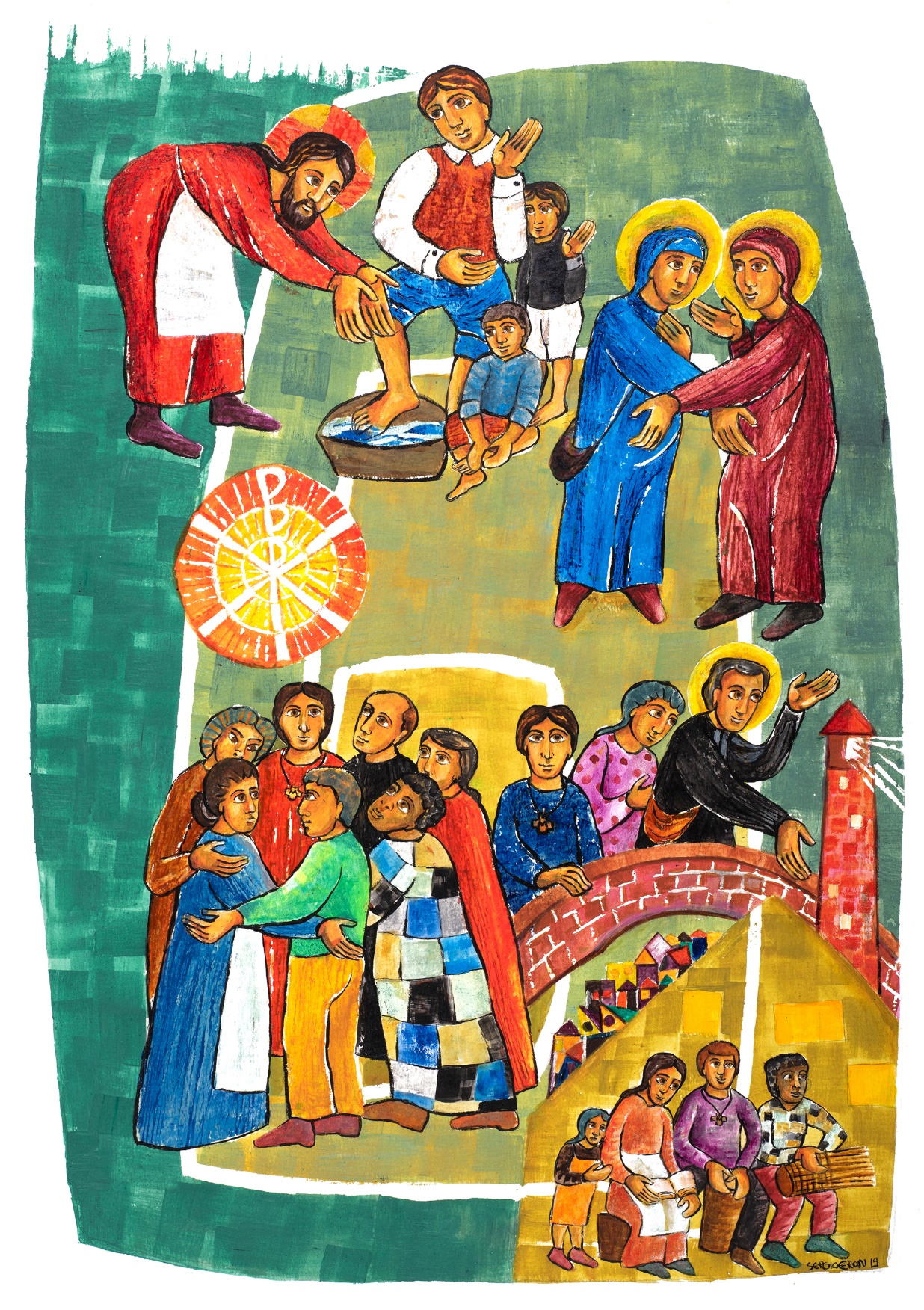 La Fraternitat com a MISSIÓ(A) Tot contemplant Jesús«Renteu-vos els peus els uns als altres» (Jn 13,14)[66] GERMÀ,L’escena de Jesús rentant els peus dels seus deixebles revela la profunditat de l’amor de Déu per tota la humanitat.Aquest gest senzill ens mostra el cor de la missió divina, que és la salvació del món (cf Jn 3,16-17).El signe de rentar els peus fou revolucionari.Aquest signe deixa clar que la recerca del poder, dels privilegis i del domini sobre les altres persones és totalment inacceptable per a Déu.Allò que compta és ser humil com un nen petit (cf Mt 18,4),ser el darrer en lloc de ser el primer (cf Mc 9,35)i ser el servidor i germà de tothom (cf Mc 9,35; Mt 20,28; Mt 23,11).En agenollar-se per rentar els peus dels seus deixebles,Jesús ens dona una imatge eloqüent d’allò que significa viure el seu manament nou de l’amor (cf Jn 13,34).(B) La fraternitat, el do que lliuremEn el do es manifesta el teu lloc en el món[67] Quan estàs amb Jesúsrentant els peus dels germanses manifesta el teu lloc en el món.No és possible rentar els peus dels altres sense abaixar-se, sense apropar-se d’alguna maneraal terra comú que tots trepitgem i veure el món des de baix. En aquest lloc i en aquesta posició, tot allò que comparteixes o et comparteixen adquireix un sentit recíprocament evangelitzador. Només pel fet d’estimar Jesús i per cap altra cosa,es reconeixerà que ets el seu deixeble (cf Jn 13,35).Que la teva disponibilitat sigui humil i generosa.En la teva resposta poses en joc la teva vida[68] A la comunitat fraterna que t’acull, podràs experimentar la presència de Jesús ressuscitat com a anunci i com a missió.Com el Senyor,poses tot el teu ésser al servei dels altres,especialment dels més desvalguts, amb un amor tendre en el lliurament total de tu mateix.Si segueixes Jesús, no estimes només els qui et tracten bé, sinó també els qui et deceben, et fereixen i et traeixen (cf Mt 5,43-48; Lc 6,27-36).Aprèn d’Esteve i els primers diaques.Van començar servint els desatesos (cf Ac 6,1); (R.69)en el context de la litúrgia, com a ministeri (cf Ac 6,2). (R.70).I, finalment, amb una predicació tan enèrgica del Regne, que alguns van voler fer-los callar (cf Ac 6,8-11). (R.71)Esteve va ser el primer a seguir Jesús fins a la creu (cf Ac 7,54-60),i el seu coratge reviu en els nostres germans màrtirs. (C) La teva PARAULA Senyor… «em fa viure» (Sl 119,50)La fraternitat, al cor de la missió de Déu[69] En primer lloc ets un enviat de la missió de Déu, memòria viva de la Bona Notícia de Jesús de Natzaret.Jesús estableix, amb les seves paraules i els seus gestos, la comunió amb els marginats i exclosos de qualsevol classe i condició fins al punt d’identificar-se amb ells (cf Mt 25,40.45).La seva compassió evidencia que la fraternitat és al cor de la missió.No ens salvem sols: Déu ens salva en comunitat.Quan ets un autèntic germà per als pobres i desvalguts, quan serveixes els més petits (cf Mt 25,40.45; Mc 10,14-16),mostres que el poder salvador de Déu és fratern.Perllongues l’acció alliberadora de Crist en el compromís en favor de la causa dels qui no tenen res; fes realitat aquesta acció (cf 1Jn 1,1-2)des del teu ésser de germà.La fraternitat, un ministeri en Església[70] La teva principal aportació a la vida de l’Església és estar en missió com a germà.La teva vocació, en el si de l’Església, és un ministeri que manté viva la consciència de la fraternitat.La teva presència li recorda constantment que és, abans que res, una comunitat de germans i de servei (diakonia).Al banquet del Regne, el germà pren el lloc del qui serveix a taula, cuidant sobretot dels més petits i infeliços.Per oferir el teu servei en la missió de Déu, només necessites posar-te el davantal de la germanorque és la teva vestimenta específica en la litúrgia de la vida.La fraternitat, una paràbola viva del Regne[71] En anunciar el Regne de Déu, converteix-te en una paràbola viva de germanor entre els teus germans i germanes. Viu la teva vocació amb senzillesa.La teva missió fonamental és ser germà i promoure la fraternitat.Inspira’t en Jesús de Natzaret, que va ser un profeta poderós de paraula i d’obra (cf Lc 24,19).La coherència amb la seva predicació li proporcionava una autoritat difícil de qüestionar (cf Mc 1,22.27; Mt 23,2-3; Lc 4,32.36).Ell va fer visible el rostre misericordiós de Déu i tota la seva vida es va convertir en la millor paràbola viva del Regne.Encara que el teu servei dins la comunitat eclesial o en altres organitzacions sembli petit com un gra de mostassa (cf Mc 4,31-32), és un autèntic anunci del Crist i el seu Regne. (D) Mirada contemplativaMira l’amor de Déu al món[72] Deixa per un moment les preocupacions, problemes i inquietuds, i aixeca la mirada cap a allò que t’envolta, des d’allò més proper a allò més llunyà.Pren consciència de les necessitats de tantes persones i dels sofriments que oprimeixen les seves vides.Fixa’t especialment en els més petits, en els infants i joves més oblidats.Queda't un moment aquí, amb aquest darrer grup.Mira el món des de la seva perspectiva, amb els ulls d’un infant pobre.Si ho fas, t’aproparàs molt a allò que Déu veu i estima.Només aquest amor pot transformar el món.Germà, dedica un moment a contemplar l’amor de Déu al món.Capítol tercer - Apartat IIConsagrats PER A la missió(A) Tot contemplant Maria«Maria se n’anà de pressa a la Muntanya» (Lc 1,39)[73] GERMÀ, amb tots els maristes, deixa’t inspirarper la visita de Maria a la seva cosina Isabel (cf Lc 1,39-56).Contempla Maria, deixebla, com a germana nostra en la missió.Com ella, viu atent a les necessitats dels altres més que no pas a les teves, i surt de pressa a anunciar la Bona Notícia als desvalguts i marginatsper convidar-los al banquet del Regne (cf Lc 1,53).Alegra’t amb els qui no se senten dignes de l’atenció de ningú,«Qui soc jo perquè la mare del meu Senyor em vingui a visitar?» (Lc 1,43).Aprèn a cantar amb ells la grandesa de Déui proclama la seva salvació, «La meva ànima magnifica el Senyor» (Lc 1,46). (B) Germans, consagrats per a la missióUna missió al servei dels infants i joves[74] Inspirat en la trobada de Marcel·lí amb el jove moribund, obre el teu cor a les alegries i esperances, als sofriments i desafiaments que afronten aquells que més necessiten descobrir la presència amorosa de Déu.El nostre Institut t’envia, en nom de l’Església, a ser un apòstol de la joventut i un sembrador de l’evangeli entre els infants i els joves. Una missió per evangelitzar des de l’educació[75] Com a apòstol de la joventut,l’experiència de l’amor de Déu portà Marcel·lí a dir:«No puc veure un infant sense que em vinguin ganes d’ensenyar-li el catecisme i de dir-li com se l’estima Jesucrist» (Vida* II, capítol XX).L’amor és la clau de la nostra proposta educativa i evangelitzadora.Els infants i els joves descobreixen com se’ls estima Déua través de l’amor respectuós que els oferim.Marcel·lí deia als seus germans:«Per educar adequadament els infants, els hem d’estimar i estimar-los tots de la mateixa manera» (Vida* II, capítol XXIII);ajudant-los a ser «bons cristians i bons ciutadans» (Carta al Sr. Libersat, 19 de setembre de 1839).Amb la teva entrega, mires de respondre a les necessitats i expectatives dels joves d’avui.(C) La MISSIÓ… «treu del seu tresor coses noves i coses velles» (Mt 13,52)Evangelitzadors a la manera de Maria[76] Maria, el nostre recurs ordinari, t’ensenya a ser apòstol.Encarna les seves actituds a la teva vida i mira que ella sigui coneguda i estimada.Amb la teva manera de ser i d’actuar fas que molts la descobreixin i la vegin com a camí per anar cap a Jesús.Així actualitzes el nostre lema: «Tot a Jesús per Maria, tot a Maria per a Jesús» (Vida* II; capítol VII).Com a germà marista,ets llevat dins de l’Església per fer visible el seu rostre marià i fer-la més participativa i profètica.No defalleixis en compartir la teva passió per Déu i el teu amor per Jesús, Maria i Marcel·lí.Dona testimoniatge de com el carisma marista inspira i impulsa la teva presència evangelitzadora en el món.Centrats en una educació integral[77] La nostra missió marista ofereix una educació que ajuda els joves a integrar fe, cultura i vida.En conseqüència, fem de les nostres escoles, obres i presènciesfòrums de desenvolupament humà i d’evangelitzacióque promoguin una educació integral i compromesa,compassiva i transformadora.En el teu lloc de missió, promou el diàleg intercultural i interreligiós en una relació d’igualtat que afavoreixi el respecte i l’enriquiment mutu entre cultures i tradicions religioses.Sigues compromès en l’acció solidària, de transformació social i ecològica, i anima d’altres a sumar-hi esforços.Promoció i defensa dels drets de la infància[78] La confiança que posen en tu els infants i joves que t’han estat confiats és un privilegi i una gran responsabilitat.Honora aquesta confiança essent respectuós amb cadascun d’ells i protegint la seva vulnerabilitat de tot allò que els pugui perjudicar.Amb altres persones i institucions, denuncia les estructures que els oprimeixen.Defensa els seus drets i la seva dignitat, especialment quan estiguin en perill.Participació i col·laboració[79] En el teu servei apostòlic, no dubtis a promoure l’esperit de família, la participació i la col·laboració.Fomenta el treball en equip i la cooperació; afegeix-te als qui donen suport a la creació i l’enfortiment de xarxes vinculades a la nostra missió marista.Impulsa, a l’interior, la comunicació en tots els àmbits; i a l’exterior, la col·laboració amb altres organismes civils i eclesials.Encara que disposis de molts recursos, recorda que ningú no és autosuficient; tots tenim sempre alguna cosa a aprendre i molt a aportar.En discerniment continu de la missió[80] Amb altres maristes, escolta allò que Déu ens està dient a través de les necessitats de la societat, de les crides de l’Església i de les prioritats fixades per l’Institut.Promou i dona suport a iniciatives que facilitin l’avaluació i el discerniment de la missió marista.Reconeix que hi ha coses que no poden continuar com estan i acompanya amb la teva pregària i la teva presència els camins cap a la conversió pastoral i missionera.Per mitjà d’aquest discerniment i avaluació freqüents adaptem les nostres respostes als signes dels temps.Desenvolupant una disponibilitat global[81] Escolta dins el teu cor la crida a sortir contínuament com a germà en missió, atent a les mocions de l’Esperit Sant i obert a una disponibilitat global.Busca amb audàcia i creativitat noves formes de respondre a les necessitats emergents del món d’avui.Amb els teus germans i altres maristes, prepara’t a anar als llocs on més necessària sigui la teva presència.Com Maria, camina amb els ulls lluents i amb fang als peus.Ella et convida a anar allà on altres no gosen.Oberts a la interculturalitat[82] Per tot arreu, procura ser un mediador de la Bona Notícia de Jesús i un agent de transformació.En apropar-te a altres societats, sigues sensible i respectuós amb els costums, valors i creences de la gent.Reconeix, aprecia i celebra que l’Esperit ja és present en la seva vida i tradicions.Treballa en la purificació de la teva pròpia cultura i ajuda’ls a veure com poden fer el mateix amb la seva.En viure en comunitats internacionals i interculturals, valora la riquesa de la diversitat de les personalitats i les cultures dels pobles.Sigues pacient per discernir la resposta adequada a les necessitats de la gent.(D) Escolta contemplativa Viu la missió marista amb tots els seus estímuls i els seus reptes[83] La missió depèn més d’allò que vius que d’allò que fas.A mesura que vas creixent en coherència, tota la teva vida es converteix en «missió»; no només allò que fas com a tasca.Posa la teva total confiança en el Senyor com va fer el Pare Champagnat:«només que Déu no m’abandoni, m’atreveixo a dir-ho: que el seu Nom sigui lloat, no tinc por de res»(Carta al Vicari general de la diòcesi de Lió, al maig de 1827).Confia-li totes les alegries, les esperances, les ansietats i els dubtes que formen part de la teva missió.Confia també en Maria, com la nostra Bona Mare, perquè Ella ho ha fet tot entre nosaltres.Germà, dedica un temps a escoltar la veu de l’Esperit que et convida a viure la missió marista amb tots els seus estímuls i els seus reptes.Capítol tercer - Apartat IIIEls nostres camins de missió marista(A) Tot contemplant Marcel·líCor de mare i de bon pastor[84] GERMÀ,en la memòria i el cor de Llorenç, Francesc, Estanislau, Silvestrei de la primera comunitat marista, Marcel·lí va ser un pare que va cuidar de tots ells com una mare.No va estalviar esforços i suors en el seu ministeri sacerdotal i en l’acompanyament de germans i de comunitats.Es va arremangar la sotana i, amb determinació, va tallar la roca i va edificar la casa de l’Hermitage.Fou un líder tendre sense deixar de ser recte, ferm i equànime.Reflexionava i encomanva a Déu les decisions importants.Tractava de captar la seva voluntat i mirava d’aplicar-la a les situacions actuals.En actuar, ho feia en col·laboració, diàleg i corresponsabilitat amb els seus germans.(B) La missió viscuda des de les actituds maristesLa pedagogia de la presència[85] Ves a trobar els infants i els joves allà on són. Apropa-t'hi, interessa’t per les seves vides i acull-los a la teva.Acompanya les seves recerques, alegries i sofriments.Sigues veritablement germà per a cadascun d’ells:humà, proper i accessible.La teva presència acollidora afavorirà la seva confiança, creant un clima adequat per al diàleg educatiu i per al seu desenvolupament integral.L’amor al treball[86] L’amor al treball és una de les característiques de la nostra vida i acció educatives. Aquest valor madura en tu a mesura que reps els fruits del teu treball com un do de Déu.Evita l’activisme que buida l’acció de la seva motivació evangèlicai la porta a buscar-te a tu mateix en comptes de buscar Déu.Viu el teu compromís apostòlic en harmonia amb la pregària i la vida comunitària.El teu exemple de vida equilibrada suscitarà també un sa amor pel treball entre els infants i joves que se t’encomanen.(C) El SERVEI EN LA MISSIÓ, «vetlla pel ministeri que has rebut en el Senyor» (Col 4,17)Al germà en una comunitat[87] En la comunitat fraterna i en la missió, tots els germans mirem de ser dòcils a l’Esperit.Comparteix els dons que el Senyor t’ha donat: aporta la teva creativitat i les teves capacitats al servei de la caritat i de la missió.Reconeix les funcions confiades als qui exerceixen algun servei de lideratge.Coopera amb ells, en esperit de comunió, quan ens orienten a tots en la vida i en la missió.Amb esperit de fe, accepta la seva mediació en la recerca de la voluntat de Déu.Al germà compromès en la missió[88] Germà, sigui quina sigui la teva edat o la teva missió en l’Institut marista, fes de la teva vida i acció un signe profètic del Regne.Saps que participes de la missió del Crist en qualsevol tasca que et confia l’Institut.Realitza-la com un servei i en complementarietat amb els altres membres de la comunitat eclesial.No oblidis mai que ets enviat en missió com a signe de la tendresa maternal de Déu i de l’amor fratern en Crist.Viu-la amb passió i sigues un motiu d’esperança per a tots aquells als qui ets enviat.Al germà implicat en pastoral juvenil[89] Acompanyant els joves, ja sigui en l’àmbit marista o en l’església local, ets un testimoni excepcional de l’acció de l’Esperit en les noves generacions, i és una oportunitat per seguir els passos de Marcel·lí quan es trobava amb els infants i els joves. Cultiva una predisposició positiva cap als seus valors i actituds i resta obert a la mútua interpel·lació.Busca informació sobre les tendències emergents del món dels joves, amb perspectiva crítica, però també amb empatia.Acompanya els joves en la seva experiència de fe i en el discerniment de la seva vocació.Anima’ls a ser profetes i evangelitzadors del nostre temps,sobretot per als de la seva pròpia generació.Al germà formador [90] La teva missió acompanyant els aspirants, els postulants, els novicis i els germans joves en el seu camí vocacional és fonamental per a la vitalitat de la nostra comunitat marista.Comparteix amb tots ells la teva passió per aquest estil de vida, la teva experiència de fe i la teva espiritualitat marista, així com els dons personals i la saviesa adquirida en la vida.Tingues cura del seu desenvolupament integral, acompanyant-los amb discreció i paciència.No oblidis mai que l’Esperit Santés el primer formador dels qui et són confiats.Recorre a Maria i a Marcel·lí com a font d’inspiració.Estigues atent a la teva pròpia formació permanent i a la cura de tu mateix com a persona, com a cristià i com a religiós.Al germà animador de comunitat[91] Quan assumeixis el servei d’autoritat, serveix els teus germans amb senzillesa a l’exemple del Crist. Sigues el primer a obeir i convida els teus germans a l’edificació d’una comunitat fraterna que busca i estima el Senyor a la manera de Maria.Sent l’acció de l’Esperit en tu i en els teus germans.Ofereix-los el teu temps per escoltar-los, animar-los i discernir amb cadascun d’ells com poden respondre, amb fidelitat renovada, a allò que el Senyor els està demanant.Convoca els teus germans al diàleg per construir un Projecte Comunitari que promogui la vitalitat carismàtica.Sigues exemple de conversió més que no pas de perfecció.Amb humilitat, reconeix les teves pròpies limitacions i la necessitat que tens dels altres. No exigeixis fruits immediats ni de tu ni dels altres.Sigues pacient, espera i reconeix l’obra de l’Esperit.Al germà responsable d’una obra o missió[92] Quan exerceixis el servei d’autoritat en una obra o missió, ja sigui dins o fora de l’Institut, promou les característiques i valors maristes que són la vertadera expressió del nostre carisma.Cultiva un entorn saludable que promogui la confiança i la col·laboració.Dona preferència a aquells que sovint no són tinguts en compte.Estigues especialment atent als joves perquè participin activament i puguin desenvolupar les seves habilitats de lideratge.Al germà ecònom en una comunitat o obra[93] Administra els béns que et són confiats no només amb qualitat professional, sinó també amb sentit humà, cristià i apostòlic.Ajuda els teus germans i tots aquells amb qui compartim la vida i la missió maristes a actuar com a fills de la casa.Sigues un humil servidor dels membres de la comunitat o de l’obra que se t’ha encomanat.Mostra’t generós en l’ús dels béns disponibles al servei de la missió, administrant-los amb discerniment.Conjuga la necessària prudència humana amb la confiança audaç en la Providència.Al germà en tasques internes o manuals[94] El teu servei abnegatforma part plenament de l’apostolat de l’Institut.En el teu treball discret,s’encarna de forma eloqüent la imatge de Jesús rentant els peus, i la de Maria visitant Isabel.La senzillesa i la generositat amb què fas les teves tasques quotidianes ens recorden contínuament a tots allò de més autèntic de la nostra vocació de germans.Estigues segur que, malgrat que no diguis res amb la teva veu, la teva paraula ressona forta i clara a través de les teves mans,i n’interpel·la molts. (R.50)(D) PregàriaSenyor, enforteix la nostra entrega[95] Déu sempre fidel, et donem gràcies de manera especial pel carisma rebut a través de Marcel·lí Champagnat.Amb ell, has enriquit la vida de l’Església i de tants maristes avui.Gràcies per tantes generacions de germans que, en els cinc continents, han lliurat les seves vides a l’evangelització dels infants i dels joves.Gràcies pel nombre creixent de laics maristes, dones i homes cridats per l’Esperit Sant a viure la seva vocació cristiana i a compartir una mateixa missió,en comunió amb els germans.Gràcies, Esperit Sant, per convidar-nos constantment a convertir-nos i perquè no deixes mai de sorprendre’ns obrint nous horitzons a l’Institut.Concedeix-nos la valentia i la generositat perquè puguem ser signes de la teva tendresa i misericòrdia entre els joves pobres i necessitats d’avui, essent fidels a la nostra missió de fer que Jesucrist sigui conegut i estimat.Maria, dona d’acció,fes que les nostres mans i els nostres peus es moguin «de pressa» cap als altres, com tu vas fer, per portar-los la caritat i l’amor del teu Fill Jesús i portar la llum de l’Evangeli al món. Amén.Germà, dedica un temps a proclamar les meravelles que el Senyor ha fet en la teva missió i en la vida de les persones que la comparteixen amb tu.DOXOLOGIA I INVOCACIONSGlòria al Pare, al Fill i a l’Esperit Sant, com era en el principi, ara i sempre, i pels segles dels segles. Amén.  Nostra Bona Mare, prega per nosaltres!Sant Marcel·lí Champagnat, prega per nosaltres!En el nom del Pare, del Fill i de l’Esperit Sant. Amén.BIBLIOGRAFIACartas* HERMANO PAUL SESTER (ed), Cartas de Marcellin J. B. Champagnat 1789-1840 (Crónicas Maristas V), Zaragoza, Ed. Luis Vives, 1996.Traducción de Antonio Aragón Martón• Original:FRÈRE PAUL SESTER (ed), Lettres de Marcellin J. B. Champagnat 1789-1840. Vol. I: Textes, Rome, Casa Generalizia dei Fratelli maristi, 1985 (Scuola Tipografica S. Pio X, Roma).Vida*HERMANO JUAN BAUTISTA (Jean-Baptiste Furet), Vida de José Benito MarcelinoChampagnat (Edición del Bicentenario), Zaragoza, Ed. Luis Vives, 1990.• Original:FRÈRE JEAN-BAPTISTE (Jean-Baptiste Furet), Vie de Joseph-Benoît-MarcellinChampagnat (Édition du Bicentenaire), Rome, Maison Généralice desFrères Maristes, 1989 (Tipografia Citta Nuova della P.A.M.O.N, Roma).Sentencias*HERMANO JUAN BAUTISTA (Jean-Baptiste Furet), Sentencias, Enseñanzasespirituales (Crónicas Maristas III), Zaragoza, Ed. Luis Vives, 1989.Traducción de Aníbal Cañón Presa.• Original:FRÈRE JEAN-BAPTISTE (Jean Baptiste Furet), Avis, Leçons, Sentences etInstructions du Vénérable Père Champagnat, Lyon-Paris, Ed. Librairie Catholique Emmanuel Vitte, 1927.CONTINGUTINVITACIÓCapítol primerLA NOSTRA VOCACIÓ: SER GERMÀAPARTAT ILa Fraternitat com a MISTERI(A) Tot contemplant Jesús[1] «Mestre, on habites? Veniu i ho veureu» (Jn 1,39)(B) La fraternitat, do que rebem[2] En el do es revela l’origen de la teva vocació[3] A la teva resposta s’expressa l’essència de la teva vocació(C) La teva PARAULA Senyor… «llum dels meus passos, la claror que m’il·lumina el camí» (Sl 119,105)[4] La fraternitat, una aliança pel Regne[5] La fraternitat, una profecia per al món[6] La fraternitat, un signe sacramental en l’Església(D) Mirada contemplativa[7] Mira l’amor incondicional de Déu envers tuAPARTAT IIConsagrats PER Déu(A) Tot contemplant Maria[8] «Que es compleixi en mi la teva Paraula» (Lc 1,38)(B) Germans, consagrats per Déu[9] Un Déu de rostre humà en Jesús[10] Un Déu que crida a l’esperança(C) Els CONSELLS EVANGÈLICS… «per causa del Regne del cel» (Mt 19,12)[11] Seguint Jesús, a la manera de Maria, amb Marcel·lí, com a consagrat Castedat en el celibat, «estima amb tendresa» (Mi 6,8)[12] Conscient del sentit del celibat evangèlic[13] Diligent en el cultiu de la castedat evangèlica[14] Atent a les teves limitacions en la vivència de la castedat en el celibat evangèlicObediència, «camina humilment amb el teu Déu» (Mi 6,8)[15] Conscient del sentit de l’obediència evangèlica[16] Diligent en el cultiu de l’obediència evangèlica[17] Atent a les teves limitacions en la vivència de l’obediència evangèlicaPobresa, «practica la justícia» (Mi 6,8)[18] Conscient del sentit de la pobresa evangèlica [19] Diligent en el cultiu de la pobresa evangèlica[20] Atent a les teves limitacions en la vivència de la pobresa evangèlica(D) Escolta contemplativa[21] Viu els consells evangèlics com un totAPARTAT IIIEl nostre itinerari espiritual marista(A) Tot contemplant Marcel·lí[22] L’altar on celebrava Marcel·lí(B) El misteri viscut des d’una actitud contemplativa marista[23] La presència de Déu[24] Els tres primers llocs(C) L’ESPIRITUALITAT MARISTA, «revifa el foc del do de Déu en tu» (2Tm 1,6)[25] Aigua de la roca[26] Espiritualitat de la senzillesa[27] Una mirada contemplativa[28] A casa de Maria[29] Encarnant la Paraula[30] Una extraordinària vida ordinària[31] Caminant amb altres[32] Les causes que ens comprometen[33] Desvetllant la consciencia(D) Pregària[34] Senyor, revifa el nostre esperitCapítol segonEL NOSTRE CAMÍ: VIURE EN COMUNITATAPARTAT ILa fraternitat com a COMUNIÓ(A) Tot contemplant Jesús[35] «De què parlàveu pel camí?» (Lc 24,17)(B) La fraternitat, el do que compartim[36] En el do es revela que no estàs sol[37] A la teva resposta, et compromets a caminar amb altres(C) La teva PARAULA Senyor… «l’he guardada al meu cor» (Sl 119,11)[38] La fraternitat d’un Déu-Comunió[39] La maternitat de Déu[40] L’escàndol de l’encarnació, la transgressió d’un Déu fratern(D) Mirada contemplativa[41] Mira l’amor entre germansAPARTAT IIConsagrats EN comunitat(A) Tot contemplant Maria[42] «Conservava tot això en el seu cor» (Lc 2,51)(B) Germans, consagrats en comunitat[43] La comunitat, una llar amb Maria[44] Una comunitat en família amb germans i germanes(C) La COMUNITAT… «que va construir la seva casa sobre roca» (Mt 7,24)[45] L’amor com a eix[46] Reconcilia el teu interior[47] Diàleg fratern[48] Conflictes i creixement[49] Correcció fraterna i perdó[50] Cura de la casa comuna i de la comunitat[51] Acollida mútua i hospitalitat[52] Equilibri de vida i vida en comú(D) Escolta contemplativa[53] Viu de manera unificada la fraternitat, la pregària i la vida de serveiAPARTAT IIIEl nostre camí de vida marista(A) Tot contemplant Marcel·lí[54] La taula de La Valla(B) La comunió fraterna viscuda des d’una actitud marista[55] Esperit de família[56] Les petites virtuts(C) La VOCACIÓ MARISTA, «guarda el valuós dipòsit de la fe, amb l’ajut de l’Esperit Sant que habita en nosaltres» (2Tm 1,4)[57] Al qui està en recerca, iniciant el seu discerniment vocacional[58] Al novici[59] Al germà temporal[60] Al germà perpetu[61] Al germà a la meitat de la vida[62] Al germà d’edat avançada[63] Al germà malalt o moribund[64] Al germà a qualsevol edat(D) Pregària[65] Senyor, anima el nostre caminarCapítol tercerEL NOSTRE COR: EN ACTITUD PERMANENT DE SERVEIAPARTAT ILa Fraternitat com a MISSIÓ(A) Tot contemplant Jesús[66] «Renteu-vos els peus els uns als altres» (Jn 13,14)(B) La fraternitat, el do que lliurem[67] En el don es manifesta el teu lloc en el món[68] En la teva resposta poses en joc la teva vida(C) La teva PARAULA Senyor… «em fa viure» (Sl 119,50)[69] La fraternitat, al cor de la missió de Déu[70] La fraternitat, un ministeri en l’Església[71] La fraternitat, una paràbola viva del Regne(D) Mirada contemplativa[72] Mira l’amor de Déu al mónAPARTAT IIConsagrats PER A la missió(A) Tot contemplant Maria[73] «Maria se n’anà de pressa a la Muntanya» (Lc 1, 39)(B) Germans, consagrats per a la missió[74] Una missió al servei dels infants i joves[75] Una missió per evangelitzar des de l’educació(C) La MISSIÓ… «treu del seu tresor coses noves i velles» (Mt 13,52)[76] Evangelitzadors a la manera de Maria[77] Centrats en una educació integral[78] Promoció i defensa dels drets de la infància[79] Participació i col·laboració[80] En el discerniment continuo de la misión[81] Desenvolupant una disponibilitat global[82] Oberts a la interculturalitat(D) Escolta contemplativa[83] Viu la missió marista amb tots els seus estímuls i reptesAPARTAT IIIEls nostres camins de missió marista(A) Tot contemplant Marcel·lí[84] Cor de mare i de bon pastor(B) La missió viscuda des de les actituds maristes[85] La pedagogia de la presència[86] El amor al treball(C) El SERVEI EN LA MISSIÓ, «vetlla pel ministeri que has rebut en el Senyor» (Col 4,17)[87] Al germà en una comunitat[88] Al germà compromès en la missió [89] Al germà implicat en la pastoral juvenil[90] Al germà formador[91] Al germà animador de comunitat[92] Al germà responsable d’una obra o missió[93] Al germà ecònom en una comunitat o obra[94] Al germà en tasques internes o manuals(D) Pregària[95] Senyor, enforteix la nostra entregaDOXOLOGIA I INVOCACIONS